Rad Consult Room AV GuideTo Power the system ON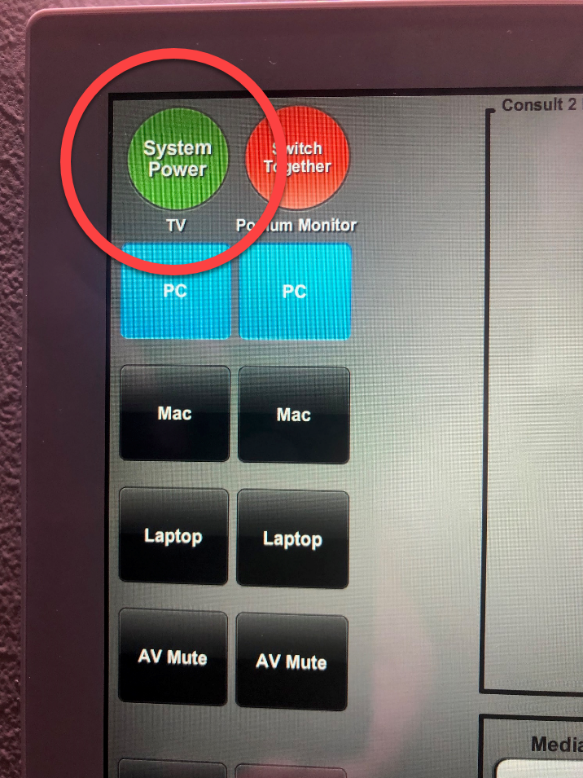 On the wall panel, tap the Home iconTap on System PowerAll monitors and computers will power onWait 5-10 seconds-----------------------------------------------------------------------------------------------To set all displays to show the same source computer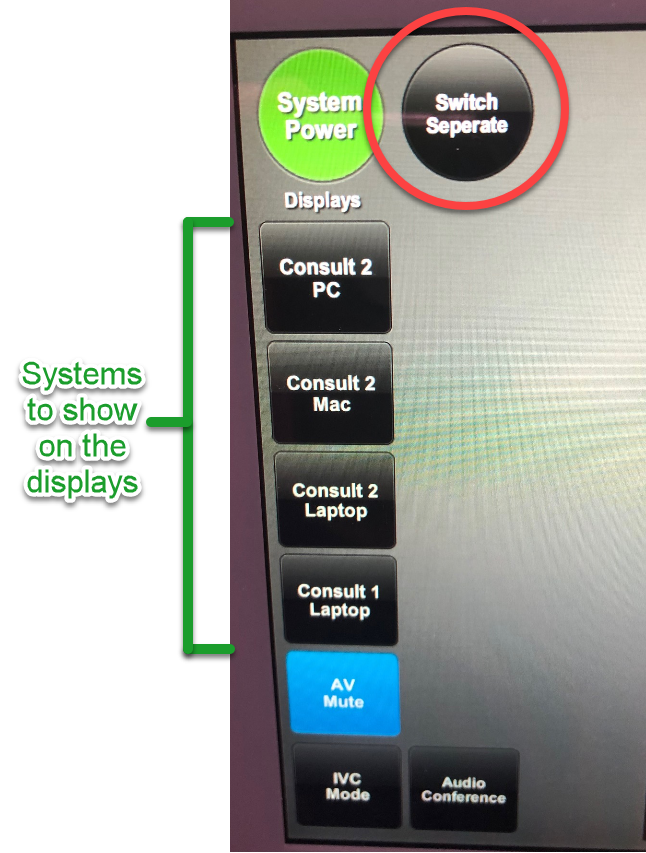 Tap Switch button until it goes dark (see red circle)Tap on the system you want to displayWait 5-10 secondsIf you want the screen to temporarily be black, tapOn AV Mute.-----------------------------------------------------------------------------------------------To set different source computers to different displays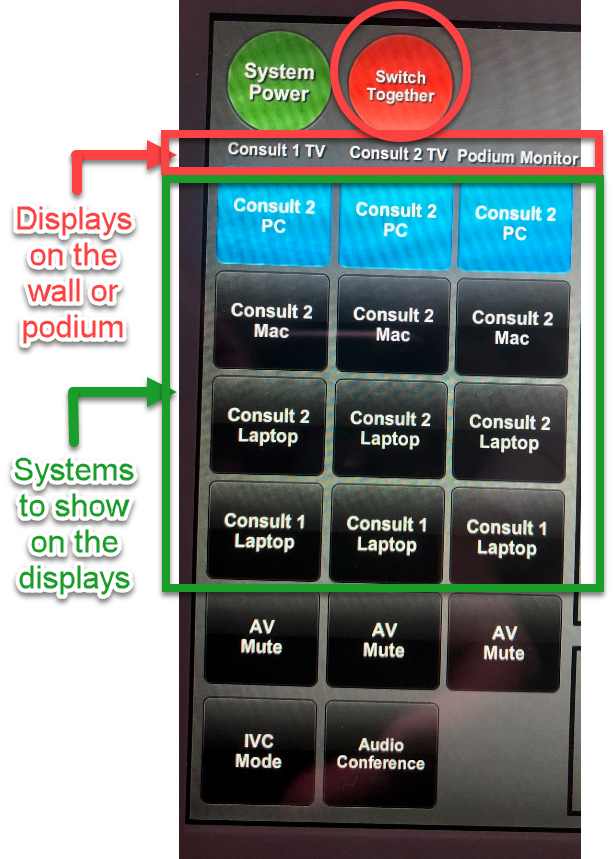 Tap Swich button until it lights up red(see red circle)Tap on the system corresponding to the displayWait 5-10 secondsIf you want any screen to temporarily be black, tapOn AV Mute.Consult 1 TV is the monitor on the leftConsult 2 TV is the monitor on the rightConsult 1 laptop is the wall port under the left wall monitorConsult 2 laptop is the cable connection in the podiumNote that the keyboard and mouse always point tothe computer that displays on the Podium Monitor -----------------------------------------------------------------------------------------------To Raise/Lower the divider wallNOTE: Two people are requiredMove all furniture and obstructions away from where the wall is or will be!Turn the key to the Up or Down arrow sideIf the key is missing, check Rad Admin officesIt’s not necessary to hold the key in positionPress and hold both silver buttons (one in each room) until the wall is fully deployed/retractedMove takes 3-4 minutesReturn key to center position